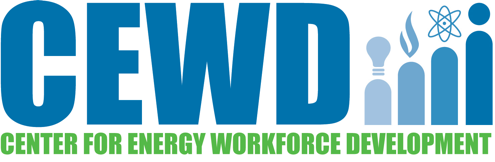 National AssociationsAmerican Association for Blacks in Energy (AABE)U.S. Chamber of Commerce/Institute for Workforce CompetitivenessNational Education/Workforce AssociationsAmerican Association of Community Colleges (AACC)American Council on Education (ACE) Division for Lifelong LearningAssociation for Career & Technical Education (ACTE)National Association of Workforce Boards (NAWB)National School Boards Association (NSBA)National Government AgenciesDepartment of DefenseDepartment of Education, Office of Career, Technical & Adult EducationDepartment of EnergyDepartment of Labor’s Education & Training AdministrationDepartment of Labor’s Veterans & Employment Training Service/Hire Vets FirstSecondaryFIRST®SkillsUSAVeteransAcademy WomenCredit2CareersPsychArmorSoldiers to SidelinesWomenAcademy WomenEnergetic WomenSociety of Women Engineers (SWE)